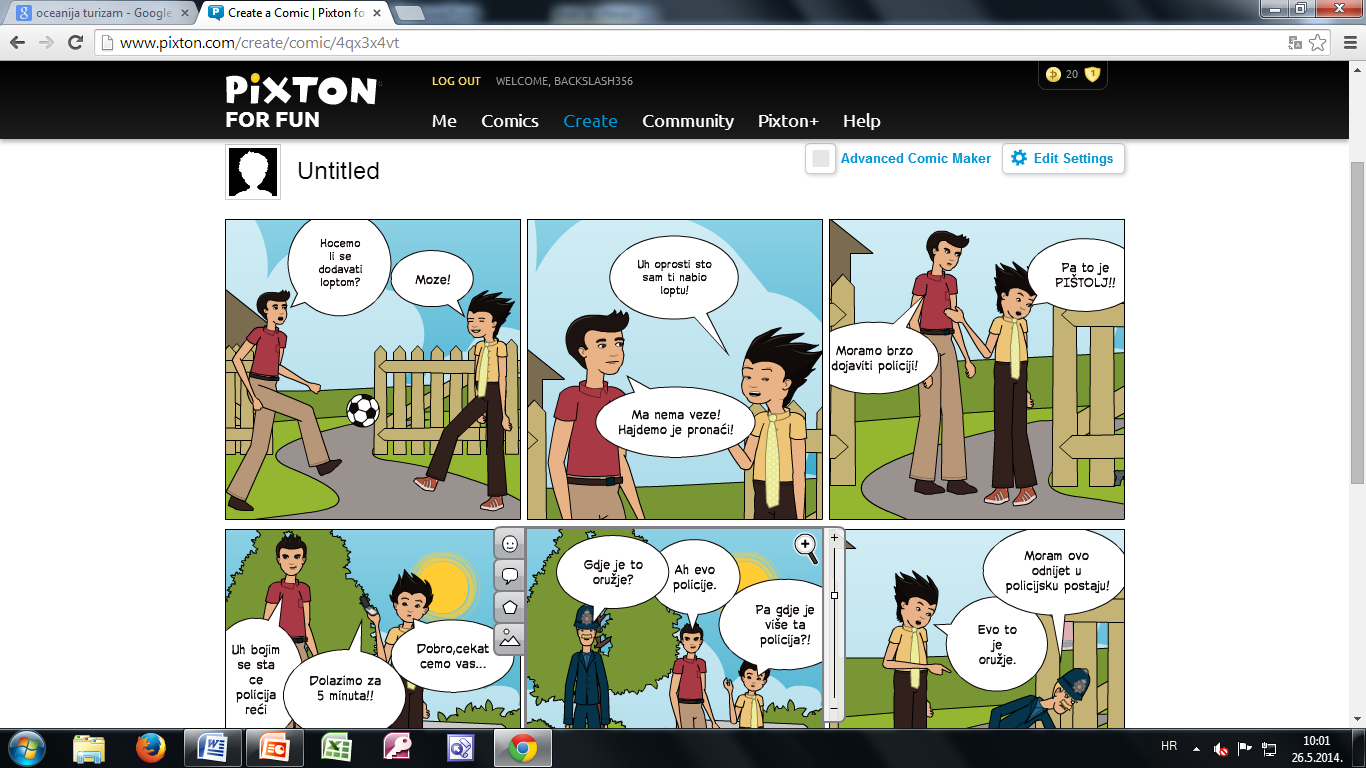 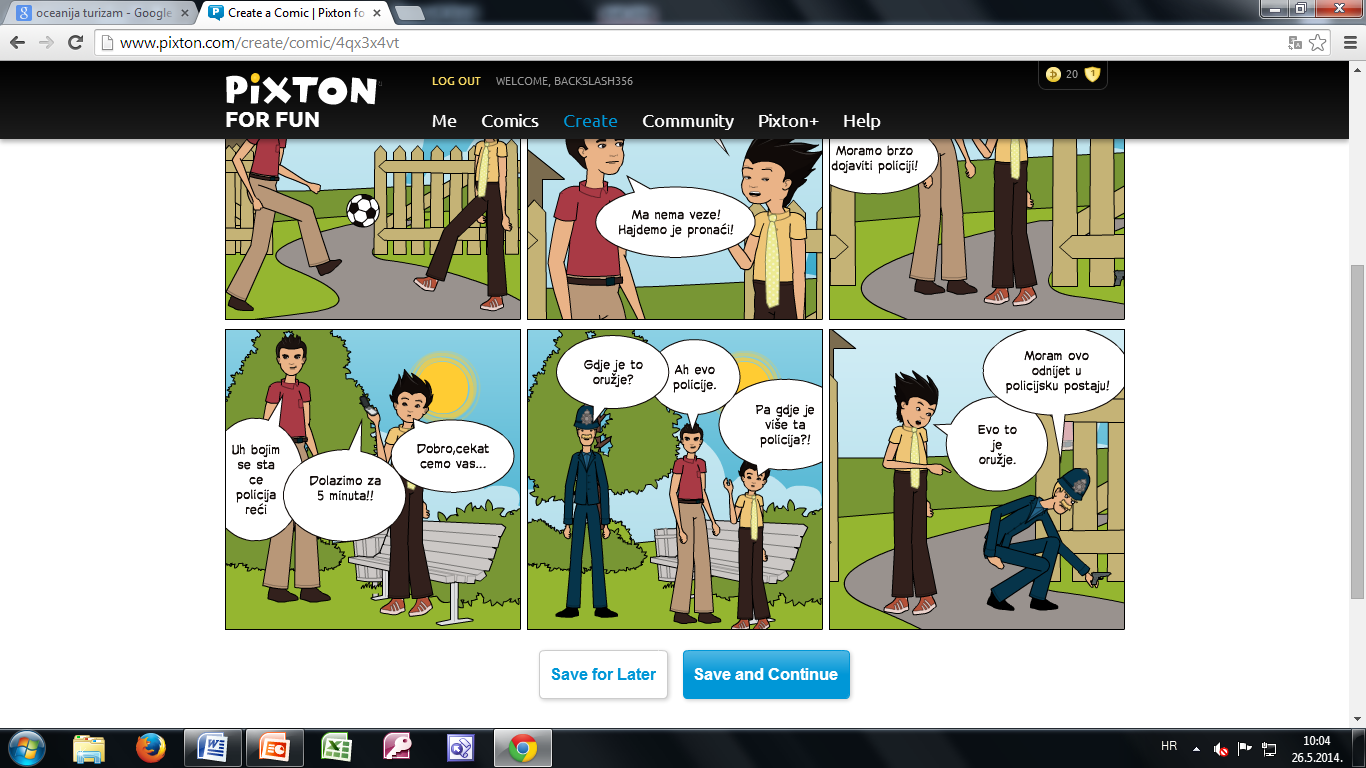 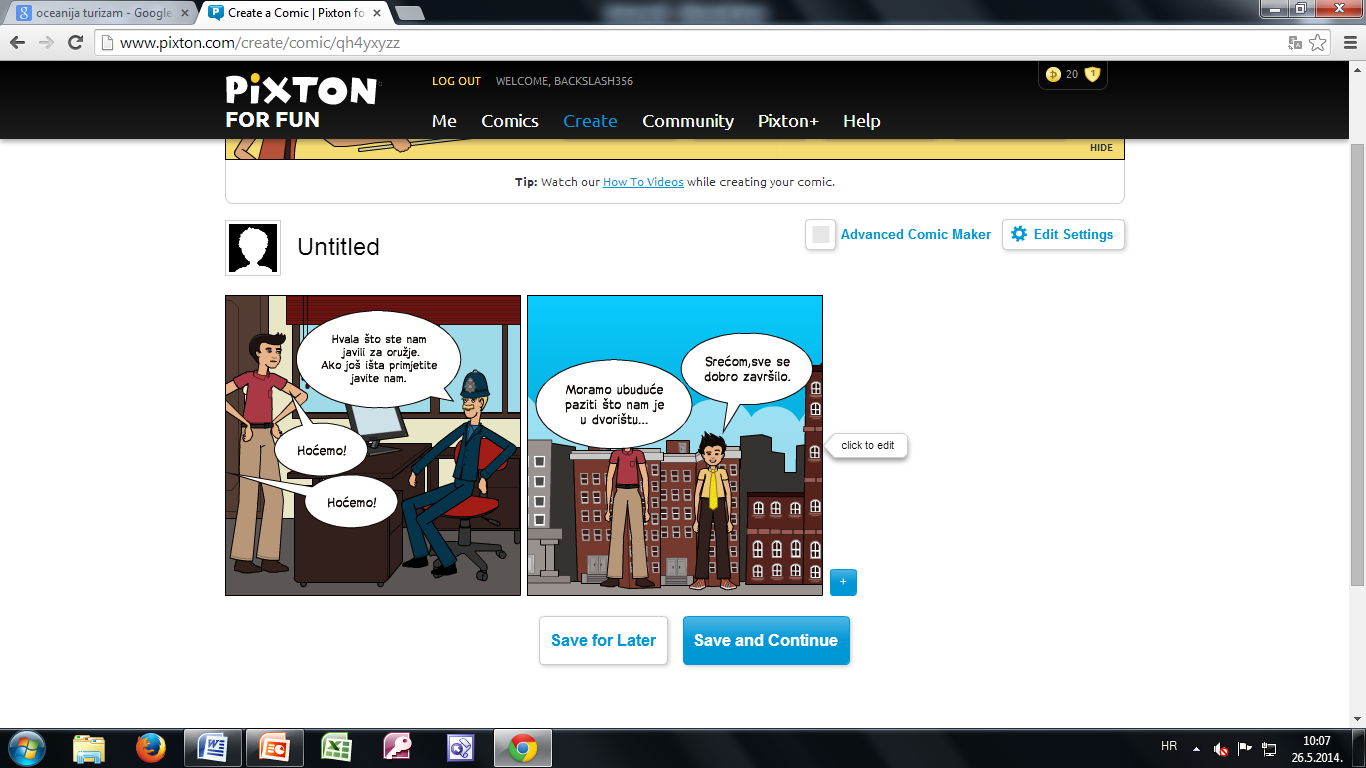 Jurica Ćapin 6.b